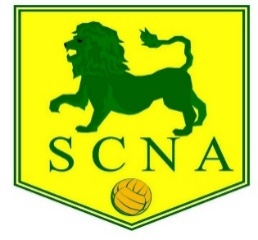 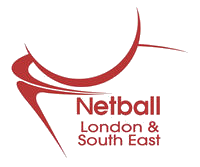 Key Tasks:Desirable knowledge & skills:Strong interpersonal and communication skills..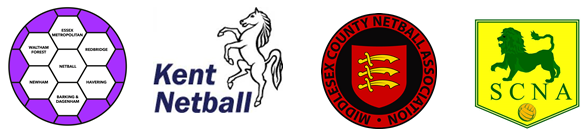 